คำอธิบายการใช้แบบฟอร์มโครงการ ปีงบประมาณ พ.ศ. 2567หากมีคำว่า – กรุณาเลือก – ปรากฎในแบบฟอร์ม ท่านสามารถ คลิก และเลือกรายการจาก Drop down list  ซึ่งจะอยู่ในหัวข้อ/รายการ ดังนี้	(รหัส/หน่วยงานที่รับผิดชอบ/แผนยุทธศาสตร์คณะสังคมศาสตร์/แผนยุทธศาสตร์มหาวิทยาลัย/เป้าหมายการพัฒนาที่ยั่งยืน)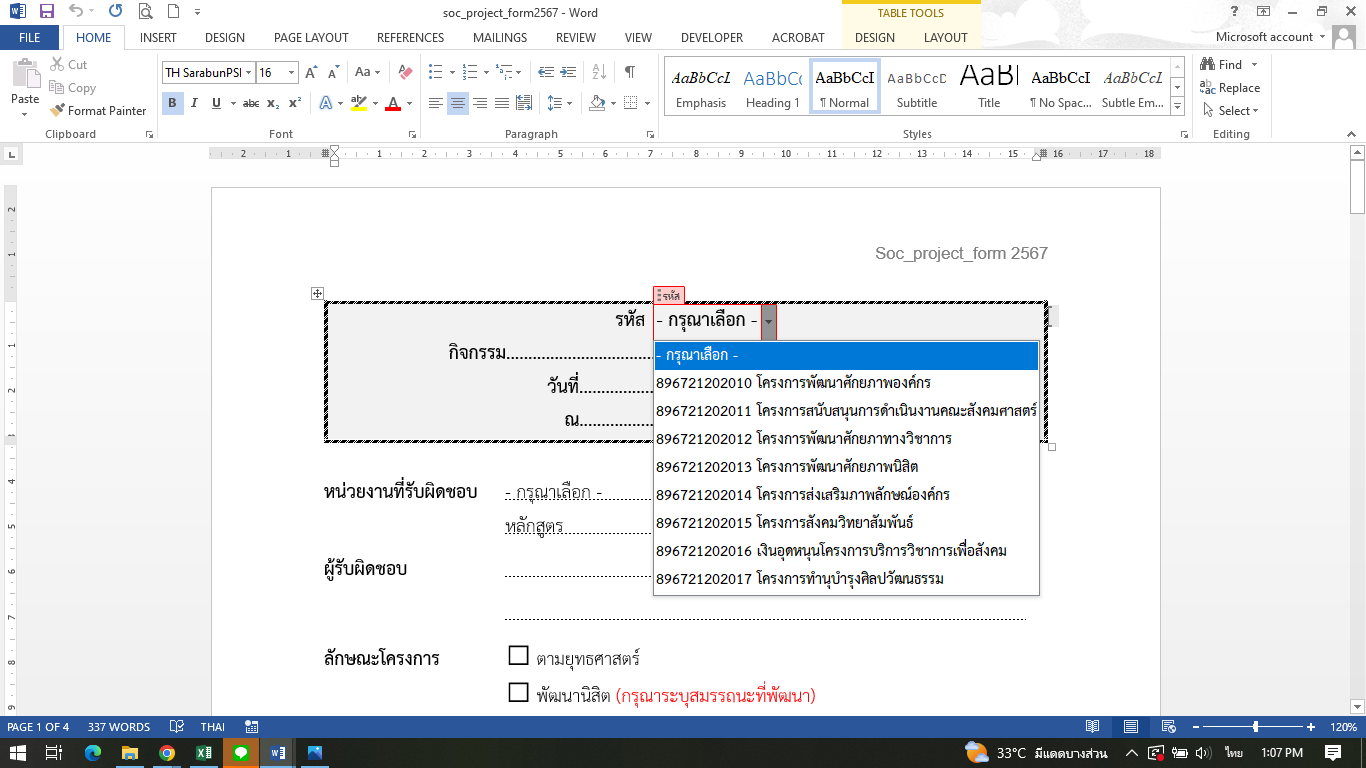 สัญลักษณ์   และ  (Checkbox) ท่านสามารถ คลิก ที่ช่องเพื่อเลือก ข้อความที่ต้องการ จะมีกากบาท ขึ้น ดังภาพ   หากไม่ต้องการเลือกแล้ว ให้ คลิก ในช่องเดิม กากบาท จะหายไป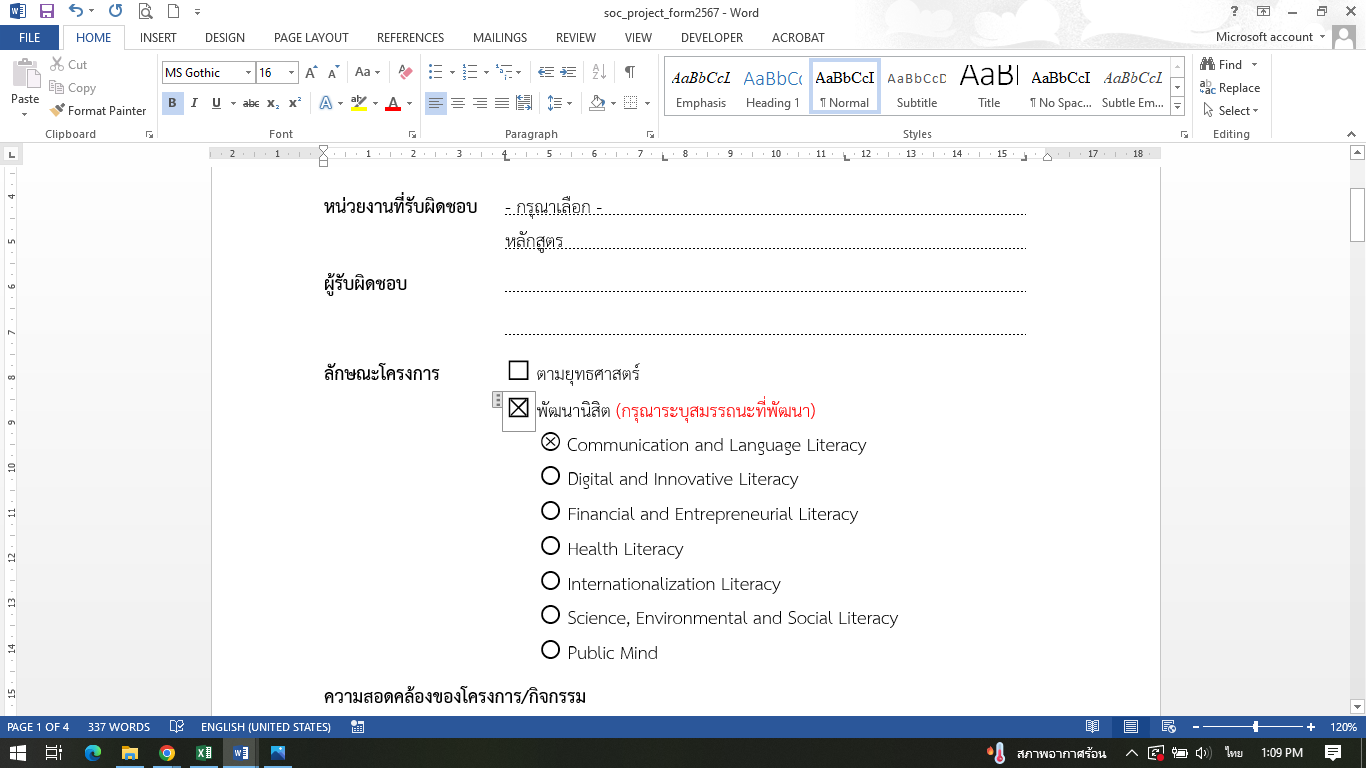 หน่วยงานที่รับผิดชอบ			หลักสูตร	ผู้รับผิดชอบ		 ลักษณะโครงการ	 ตามยุทธศาสตร์	 พัฒนานิสิต (กรุณาระบุสมรรถนะที่พัฒนา)	   Communication and Language Literacy		 Digital and Innovative Literacy  		 Financial and Entrepreneurial Literacy  	 Health Literacy	 Internationalization Literacy  	 Science, Environmental and Social Literacy 	 Public Mindความสอดคล้องของโครงการ/กิจกรรมแผนยุทธศาสตร์คณะสังคมศาสตร์			ตัวชี้วัด  	แผนยุทธศาสตร์มหาวิทยาลัย		เป้าหมายการพัฒนาที่ยั่งยืน		งบประมาณงบประมาณ	 เงินแผ่นดิน ปี พ.ศ. 2567     เงินรายได้ ปี พ.ศ. 2567    แผนงาน		 แผนงานยุทธศาสตร์พัฒนาศักยภาพคนตลอดช่วงชีวิตผลผลิต			 ผลผลิตผู้สำเร็จการศึกษาด้านสังคมศาสตร์			 ผลผลิตผลงานการให้บริการวิชาการ			 ผลผลิตผลงานทำนุบำรุงศิลปวัฒนธรรม		 แผนงานยุทธศาสตร์การวิจัยและพัฒนานวัตกรรม โครงการการวิจัยและนวัตกรรมเพื่อการสร้างองค์ความรู้พื้นฐานของประเทศงบรายจ่าย 	 งบเงินอุดหนุน	 รหัส   		ชื่อโครงการ/กิจกรรม 	จำนวนเงิน...........................บาท (ตัวอักษร)  โดยมีรายละเอียดงบประมาณ ดังนี้หลักการและเหตุผลผู้เข้าร่วมโครงการ/กลุ่มเป้าหมายระยะเวลา และสถานที่วิธีการ/ขั้นตอนการดำเนินงาน (PDCA)ผลที่คาดว่าจะได้รับ …………………………………………………………………………………………………………………………………………………………………………………………………………………………………………………………………………………………………………………………กำหนดการ…………………………………………………………………………………………………………………………………………………………………………………………………………………………………………………………………………………………………………………………รหัส   กิจกรรม...............................................................................................วันที่........................................................ณ....................................................วัตถุประสงค์ของโครงการตัวชี้วัดความสำเร็จ (ตามวัตถุประสงค์ของโครงการ)ผลผลิต (Output) ผลลัพธ์ (Outcome)ผลกระทบ (Impact) การติดตามและประเมินผลการติดตามและประเมินผลขั้นตอนกิจกรรม/การดำเนินการระยะเวลา (ระบุวัน/เดือน)วางแผนงาน (P)- ประชุมคณะกรรมการดำเนินงานฯ เพื่อวางแผน- มอบหมายภาระงานในการเตรียมดำเนินการ- จัดทำโครงการนำเสนอเพื่อขอรับการพิจารณาต.ค.66ดำเนินการ (D)- ประสานงานความร่วมมือ- จัดประชุมเพื่อดำเนินการ- แผนการประชาสัมพันธ์โครงการ- แจ้งเวียนหน่วยงานที่เกี่ยวข้อง- ดำเนินการตามแผนการปฏิบัติงานธ.ค. 66สรุปและประเมินผล (C)- ความคิดเห็น/ความพึงพอใจของผู้เข้าร่วมโครงการ- รายงานผลการดำเนินงานม.ค. 67ปรับปรุงตามผลการประเมิน (A)- นำผลการประเมินไปปรับปรุงและพัฒนาต่อไปม.ค. 67